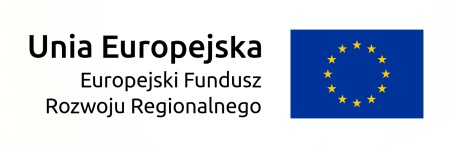 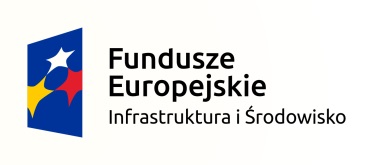 Zawiercie, 06.02.2017r.DO WSZYSTKICH WYKONAWCÓWdotyczy:  Dostawa sprzętu i aparatury medycznej przewidzianej w projekcie pn. "Poprawa jakości świadczeń zdrowotnych poprzez doposażenie Szpitalnego Oddziału Ratunkowego Szpitala Powiatowego w Zawierciu" - 18 pakietów DZP/PN/3/2018Informacja o zmianie terminu i godzin składania i otwarcia ofert. instalacja zasilacza awaryjnego UPS wraz z utylizacją istniejącego Zamawiający informuje, iż zmienia termin składania i otwarcia ofert w prowadzonym postępowaniu przetargowym. Było: Termin składania i otwarcia ofert – 09.02.2018r.  godz. 10.00/11.00,Jest: Termin składania i otwarcia ofert – 12.02.2018r. godz. 10.00/11.00.W załączeniu poprawiony SIWZ